						                                      Camporeale, li _____/_____/2023							Ai Sigg.  Genitori 							dell’alunno _________________________________								Classe ____ sez. _____ PRIMARIA _______________OGGETTO: Comunicazione numero assenze.Si informano le SS.LL. che, sulla base di quanto comunicato dai docenti della classe, risulta   che l’alunno/a _________________________________ nato il _______________ ha totalizzato n° _____________ giorni di assenza.Si chiede, pertanto, ai genitori di prestare una maggiore e più accurata attenzione alle assenze del/la  proprio /a figlio/a informandosi costantemente presso la scuola e i docenti e collaborando con essi al fine di realizzare pienamente il diritto all’istruzione che la Costituzione della Repubblica Italiana garantisce a tutti i cittadini. Nel caso in cui la famiglia non ottempererà a stretto giro all’obbligo di istruzione dei figli (frequenza gravemente saltuaria o addirittura non frequenza alle lezioni), il dirigente provvederà a segnalare la violazione della normativa alle autorità competenti.Distinti salutiIl Coordinatore della C.d.C.-----------------------------------------									  IL DIRIGENTE SCOLASTICO									     Benedetto Lo Piccolo								           __________________________Da restituire firmataIo sottoscritto genitore/esercenti la responsabilità genitoriale ______________________________________ della classe _____________  Primaria _______________dichiaro di aver ricevuto comunicazione riguardo alle assenze di mio/a figlio/a e mi impegno a far rispettare il dovere della frequenza scolasticaData ______________ 				Firma _________________________________________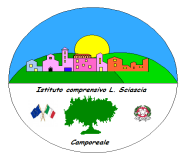 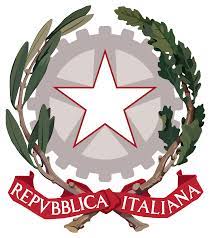 Ministero dell’Istruzione e del MeritoIstituto Comprensivo “Leonardo Sciascia”di Camporeale con sezioni staccate in Grisì e RoccamenaC.M. PAIC840008 –  C.F. 80048770822Via Centro Nuovo s.n.c. 90043 Camporeale (Pa)  Tel/Fax  0924-37397   paic840008@istruzione.it ;  www.icleonardosciascia.edu.it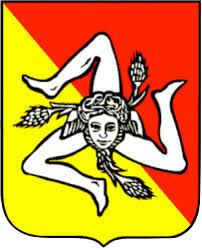 